SUPL
PONDĚLÍ 28.11.

Nepřítomni:  	SOUKUPOVÁ 6.-7.hodina
 
Nepřítomné třídy:      DOZOR / ŠATNY / 7:30 – 8:00:		EISNER
DOZOR / ŠATNY / VELKÁ PŘESTÁVKA:	DVOŘÁK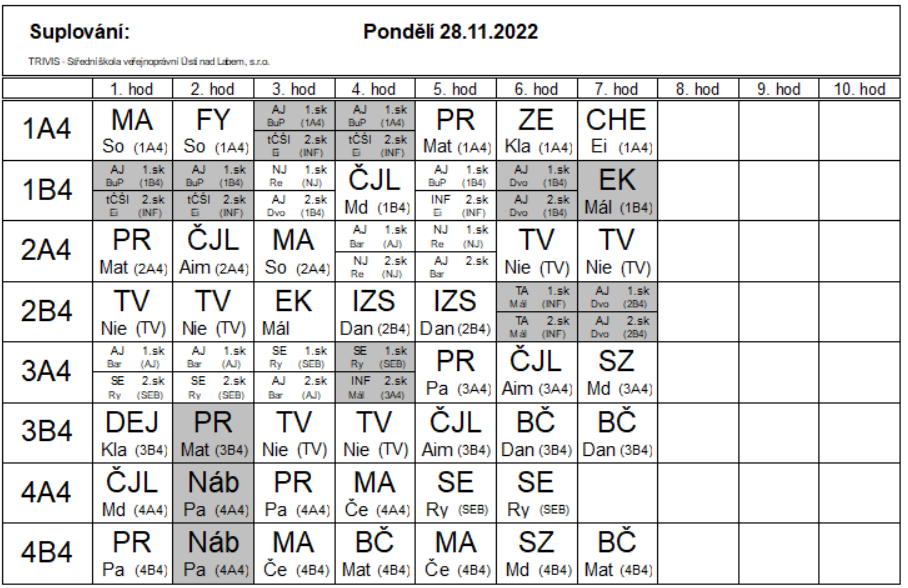 